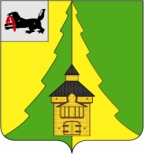 Российская ФедерацияИркутская областьНижнеилимский муниципальный районАДМИНИСТРАЦИЯПОСТАНОВЛЕНИЕ От «16» февраля 2022г.  №  158 г. Железногорск-Илимский«О поощрении Благодарственным письмом мэра Нижнеилимского муниципального района »Рассмотрев материалы, представленные начальником отдела организационной работы и социальной политики администрации Нижнеилимского муниципального района, в соответствии с Постановлением мэра Нижнеилимского муниципального района № 1169 от 27.12.2016г. «Об утверждении Положения о Благодарственном письме мэра Нижнеилимского муниципального района», администрация Нижнеилимского  муниципального  районаПОСТАНОВЛЯЕТ:1. Поощрить Благодарственным письмом  мэра  Нижнеилимского муниципального района «За профилактику социально-негативных  явлений, пропаганду здорового образа жизни на территории Нижнеилимского района»:1.1. Белобородову Ирину Александровну – старшего инспектора ОДН ОМВД России по Нижнеилимскому району.1.2. Белоглазову Валентину Александровну – ведущего специалиста по молодежной политике и спорту администрации Березняковского сельского поселения Нижнеилимского района.1.3. Гуркову Наталью Анатольевну – ведущего инспектора по работе с молодежью отдела по культуре, спорту и делам молодежи администрации Нижнеилимского муниципального района, регионального исполнителя ОГКУ «Центр профилактики наркомании».1.4. Жмакову Ирину Николаевну – участкового врача-педиатра Новоигирминского филиала ОГБУЗ «Железногорская районная больница». 1.5. Зайдулину Лилию Минсагировну – заместителя директора по учебно-воспитательной работе МОУ «Железногорская СОШ № 5 им. А.Н. Радищева».1.6.  Камозину Людмилу Викторовну – ведущего специалиста администрации Радищевского городского поселения Нижнеилимского района.1.7. Караулову Ольгу Викторовну – методиста по психолого-педагогическому сопровождению методического отдела МКУ «Ресурсный центр».1.8. Кузнецову Галину Викторовну – заместителя директора по воспитательной работе Государственного бюджетного профессионального образовательного учреждения Иркутской области «Профессиональный колледж г. Железногорска-Илимского».1.9. Ларину Марину Дмитриевну – начальника ОДН ОМВД России по Нижнеилимскому району.1.10. Софейченко Надежду Николаевну – председателя Думы Рудногорского городского поселения Нижнеилимского района.1.11. Храмцову Марину Шамильевну – врача-акушера гинеколога ОГБУЗ «Железногорская районная больница».1.12. Шараеву Светлану Петровну – главного специалиста по охране прав детства Департамента образования.1.13. Юртову Анну Владимировну – врача-детского невролога ОГБУЗ «Железногорская районная больница».2. Данное постановление подлежит официальному опубликованию в периодическом печатном издании "Вестник Думы и администрации Нижнеилимского муниципального района" и размещению на официальном сайте муниципального образования «Нижнеилимский район».3. Контроль   за  исполнением  настоящего  постановления  возложить на заместителя мэра района по социальной политике Т.К. Пирогову.Мэр района	                         М.С. РомановРассылка: дело-2; АХО; ОГБУЗ ЖРБ; ОМВД России по Нижнеилимскому району; администрация Березняковского СП; администрация Радищевского ГП; ОК; МОУ «Железногорская СОШ № 5 им. А.Н. Радищева»; МКУ «Ресурсный центр»; ГБПОУ ИО «Профессиональный колледж г. Железногорска-Илимского»; Дума Рудногорского ГП; ДО.А.И. Татаурова30691